СОРОКОВАЯ ОЧЕРЕДНАЯ СЕССИЯ ЧЕТВЕРТОГО СОЗЫВАР Е Ш Е Н И Е                                                                                      Ч Е Ч И М От 21.06.2023 г.                                                                                       № 40-6                                                                   с. Онгудай Об обеспечении населения МО «Онгудайский район»бесперебойным водоснабжением   Руководствуясь Федеральным законом от 06.10.2003 № 131-ФЗ «Об общих принципах организации местного самоуправления в РФ», Уставом муниципального образования  «Онгудайский район», Совет депутатов района (аймака) РЕШИЛ:1.Принять к сведению информацию об обеспечении населения МО«Онгудайский район» бесперебойным водоснабжением. Настоящее решение вступает в силу с момента его подписания.             Приложение к решению сессии №40-5от 21.06.2023 г.Об обеспечении населения МО «Онгудайский район» водоснабжениемМКУ «Онгудайводснаб» является единственной ресурсоснабжающей организацией в Онгудайском районе с 01 октября 2021 г.Основной вид экономической деятельности – оказание услуг  водоснабжения. Численность работников предприятия на 14.06.2023 г. составляет 10 человек,  в т.ч. АУП – 3,  на участке водопроводных сетей 7 человек:Организация имеет 1 машину ВАЗ -2123 Шевроле Нива (2003 года выпуска) и экскаватор BORUS-840.Предприятие имеет в обслуживании: 35 водоисточников, из них в Онгудае – 13 водоисточника, объектов (водонапорные башни, скважины, водопроводные сети) – 36, протяженностью 29,6 км. , по населенным пунктам – 22 водоисточника, обслуживаемых объектов – 39, протяженность сетей – 31,1 км., всего обслуживаемых объектов по району – 75.На момент передачи имущества  правоустанавливающие документы имеются только на 9 объектах, Онгудайводснабом оформляются документы на установление права собственности на объекты водоснабжения. На 14.06.2023 года по всем объектам водоснабжения на кадастровый учет поставлено на 80%, а остальные на стадии оформления.Работа по установлению права собственности на объекты жилищно-коммунального комплекса должна была быть проведена еще 2017 г.Для утверждения тарифа на водоснабжения, для дальнейшего учета затрат на их содержание все объекты должны быть оформлены.Водоснабжение       По итогам финансово-хозяйственной деятельности 2022 года учреждение предприятие получило доходов 6564,97 тыс. руб.,Расходы составили – 8691,8 тыс.руб.:Заработная плата  - 4378,6 тыс.руб.Страховые взносы – 1316,6 тыс.руб.Приобретение ОС – 1197,7 тыс.руб.Оплата расходных материалов – 806,7 тыс.руб.ГСМ-244,2 тыс.руб.Оплата по договорам ГПХ-520,4 тыс.руб.Услуга крана- 150,9 тыс.руб.С момента передачи объектов водоснабжения, ранее обслуживаемых МУП «Тепловодсервис» проведена работа по заключению договоров. По состоянию на 01 января 2022 года количество заключенных договоров составляло 770 шт., на 14.06.2023 года количество договоров составило 2543 шт.Доходы за 5 месяцев 2023 года                                                              тыс.руб.Всего:3154 тыс.руб.Расходы за 5 месяцев 2023 годатыс.руб.Проводится работа:Увеличение количества договоров;Работа по выявлению неучтенного потребления (в штат принят контролер - обходчик, проверяющий наличие подключения к сетям водоснабжения и наличие заключенных договоров по Онгудаю);3)	Повышение собираемости;4)	Работа с неплательщиками (исковые заявления в суд);Количество чрезвычайных ситуаций и выбросов в сетях увеличивается с каждым годом, а затраты на эксплуатацию сетей и их ремонт возрастают. На 60,7 км водопроводных сетей в 2022-23 гг. устранили 46 значительных прорывов:Замена насосов:4 неисправных насоса отправлены на ремонт, 1 из них гарантийный случай. За период с декабря по апрель проводилась ежедневно разморозка колонок Онгудай – Юбилейная, Фестивальная, Алтайская, Победы, Зеленая; Нижняя Талда, Ело, Кулада, Боочи. Использовано 16 больших баллонов газа (1 баллон на 10 разморозок).Причины неисправности колонок: колонки все разные, отсутствуют комплектующие (т.е. не выпускают), летние водопроводы врезка без разрешений и оставляют на зиму.За данный период установлены станции управления и защиты (СУЗ) на 1-ую подъемную на 2 насоса, ул.Советская 219, отрегулированы  станции (СУЗ) по ул.Зеленая, Алтайская, Красноармейская, с.Боочи, с.Шиба, с.Шашикман.Запланировано в 2023 году: -ремонт трассы ул.Фестивальной, Рабочая, Молодежная, Черемуховая;-закольцевать трассу Колокольчик-ул.Космонавтов,-укладка перемычки на линии 1 подъемной и башни на ул.Ленина,-капитальный ремонт башни на ул. Ленина,-капитальный ремонт башни на ул. Энергетиков,-капитальный ремонт башни на  ул.Черемуховая.Российская ФедерацияРеспублика АлтайМуниципальное образование«Онгудайский район»Совет депутатов района(аймака)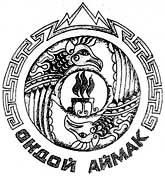 Россия ФедерациязыАлтай РеспубликаМуниципал Тозолмо«Ондой аймак»Аймактын депутаттар СоведиПредседатель Совета депутатов района  (аймака)                                                       А.Ы. ТысовНаименование должностиКоличество шатн. единицыФОТ с район. коэф., на 1 ед.ФИОРуководитель143284,25Главный бухгалтер125461,32Экономист124188,26вакансиякассир-бухгалтер с абонементами119095,99Наименование должностиКоличество шатн. единицыФОТ с район. коэф., на 1 ед.ФИОМастер участка 228898,60Электрогазосварщик127498,23Водитель автомобиля119859,83вакансияСлесарь аварийно – восстановительных работ119859,83Слесарь аварийно – восстановительных работ 119859,83вакансияСлесарь аварийно – восстановительных работ 119859,83вакансияОператор водозапорных сооружений119859,83Оператор водозапорных сооружений119859,83Оператор водозапорных сооружений119859,83ИТОГО10МесяцФизические лицаБюджетные организацииПрочиеЯнварь311201Февраль4302115Март45649021Апрель3902896Май43026210Итого2019108253МесяцЗарплатаОтчисленияУслуги и материалы, ГСМЭ/энергияПриобретение Основых средствИтогоЯнварь40311045=ГСМ (45)450=196=(3 насоса)1204Февраль420110150=135(муфта, труба, кран, фланец, СГОН) +15 (бензин)450=1130Март43612580=55 (муфта, труба, кран, фланец, СГОН) +25 (бензин)460=1101Апрель436125190=140 (муфта, труба, кран, фланец, СГОН) +50 (бензин)465=1216Май486154120=60 (муфта, труба, кран, фланец, СГОН) +60 (бензин)612=100=(2 насоса)1472Итого2181=654=585=2437=2966123Населенный пунктПричины прорывов, аварийс.Онгудай, ул.Победы, ул.Советскаяул.Рабочаяул.Красноармейскаяул.Молодежнаяул.Фестивальнаяул.Ередееваул.Советская (1 подъемная)ул.Юбилейная (2 подъемная)ул.Советская 86( мкд, детинтернат)ул.Ленина (детсад Колокольчик)Человеческий фактор, переломило отвод к потребителюПрорыв в колодцеПрорыв в колодцеЗамена автоматов, прорыв в колодце- причина износ вентиляПрорыв в колодце, износ запорной арматурыРазогрев башни-причина: малый разбор воды -10 потребителейЗамена обратного клапана, замена автоматовзамена автоматов Прорыв к потребителю Разморозка трассы 30 мЕло, Шашикман, Шиба, Купчегень, Нижняя Талда, ИняУстранение прорыва к потребителю, прорыв в колодцахНаселенный пунктПричины заменыс.Онгудай, ул.Красноармейская 19ул.Молодежная 4ул.Советская 216ул.Советская (1 подъемная)ул.Зеленаяс.Шашикманс.Малая Иняс.Елос.КаярлыкЗамена 2 насосов, отсутствие давления, износ проточной части двигателяЗамена 4 насосов, короткое замыкание двигателя (разность фаз больше 10%)Короткое замыкание двигателя(разность фаз больше 10%)  1 насос - короткое замыкание двигателя, неправильное подключение 2 насоса – отсутствие давления из-за износа крыльчатки – качество воды –содержание примесейЗамена насоса, износ проточной части двигателяЗамена насоса, износ проточной части двигателяЗамена насоса, износЗамена 2 насосов на энергосберегающийКороткое замыкание двигателя(разность фаз больше 10%)  Замена насоса на энергосберегающий